05. februar 2018Kundenavn Kundens ”Send til”-nummer Enhedsnavn Adresse By, stat og postnummerVIGTIGT: FELTSIKKERHEDSMEDDELELSEFøtalt hæmoglobin monoklonalt antistof (HBF-1)Kære kunde,Dette brev har til formål at informere dig om, at Life Technologies Corporation, en del af Thermo Fisher Scientific, frivilligt tilbagekalder Føtalt hæmoglobin monoklonalt antistof (HBF-1), FITC, katalognummer MHFH01 - parti nr. 1873068B, 1626670D og 1915224B (se tabel ovenfor). Life Technologies’ Føtalt hæmoglobin (HbF) monoklonalt antistof er konjugeret med enten fluorescein isothiocyanat (FITC), R- phycoerythrin (R-PE) eller R-PE konjugeret til indodicarbocyanin-farven Cy5 (TRI-COLOR, TC). Disse reagenser er beregnet til identifikation og efterfølgende tælling af føtale røde blodlegemer.Life Technologies er blevet opmærksomme på et præstationsproblem, hvor de specifikke partier af Føtal hæmoglobin monoklonalt antistof, som er angivet ovenfor, viser en høj eller en usædvanlig lys baggrund, som potentielt kan medføre fejlagtige (falske positive) resultater.Vi undersøger i øjeblikket dette problem og de tilknyttede risici. Du skal omgående holde op med at bruge disse partier. Alle andre partier er blevet bestemt til at fungere efter hensigten.Ud over frivilligt at tilbagekalde de ovennævnte partier som en sikkerhedsforanstaltning har vi indført en produkttilbageholdelse for hele den resterende lagerbeholdning af føtalt hæmoglobin, der er produceret efter de angivne partier, indtil vi har afsluttet vores interne undersøgelse.Sådan ser du, at der kan opstå fejl på enheden:I de modtagne klager identificerede kunderne usædvanligt høj eller lys baggrundsfarvning for positive kontroller og prøver. Kunderne anvendte FetalTrol-kittet (R&D Systems, katalognr. FH101) for positive kontroller og observerede øget farvning for FetalTrol Level 1 (negativ) og Level 2 (lav positiv). For disse kontroller var de opnåede værdier højere end de forventede værdier dokumenteret i indlægssedlen for FetalTrol-kittet.Gennemgå venligst din beholdning med det samme for at fastslå, om du ligger inde med nogen af de ovennævnte materialer. Hvis det er tilfældet, skal du straks ophøre med at bruge disse og kassere dem i overensstemmelse med dine interne procedurer. Bed alle berørte brugere i din facilitet om at gøre det samme. Hvis du har afsendt dette parti til en modtager uden for din facilitet, skal du underrette disse kunder eller faciliteter om denne tilbagekaldelse. Kravene for gennemgang for rapporterede testresultater skal bestemmes af en passende teknisk ekspert. Denne meddelelse skal arkiveres.Kunder fra EMEA: Udfyld svararket for kunder på følgende side. Send en scannet kopi af svararket sammen med dette brev til dit lokale ordresupportteam. Hvis du har spørgsmål, bedes du ringe til teknisk support på 00 800 5345 5345 Ekstrafunktion 3 eller eurotech@thermofisher.com.EU's kompetente myndighed har kendskab til denne tilbagekaldelse. Vi værdsætter din hjælp og undskylder for den ulejlighed, som dette kan have forårsaget.KUNDESVARARK FOR FELTSIKKERHEDSMEDDELELSEBekræftelses- og kvitteringsformular(Kundesvar er påkrævet)Jeg har læst og forstået tilbagekaldelsesanvisningerne i det brev, som er dateret 05. februar 2018	JA	NEJHar der været nogen uønskede hændelser i forbindelse med det tilbagekaldte produkt?  JA  NEJJeg har kasseret de berørte produkter:  JA  NEJHvis ”NEJ”, bedes du forklare, hvorfor der ikke er blevet taget nogen forholdsregler:Hvis ”JA”, bedes du angive antallet af kasserede produkter for hvert katalog-/partinummer i kolonnen længst til højre: Kundens underskrift som bekræftelse på modtagelse:	Dato:	Hvis du har spørgsmål eller kommentarer, bedes du kontakte teknisk support:EMEA på 00 800 5345 5345 Ekstrafunktion 3 eller eurotech@thermofisher.com.ProduktnavnUDIKatalog-
nummerParti-
nummerUdløbsdatoFøtalt hæmoglobin monoklonalt antistof (HBF-1), FITC(01 )10190302005579(17)190830 (10)1873068B(240)MHFH01MHFH011873068B30/08/2019Føtalt hæmoglobin monoklonalt antistof (HBF-1), FITC(01)10190302005579(17)191030 (10)1915224B(240)MHFH01MHFH011915224B30/10/2019Føtalt hæmoglobin monoklonalt antistof (HBF-1), FITC(01)10190302005579(17)180430 (10)1626670D(240)MHFH01MHFH011626670D30/04/2018Med venlig hilsen,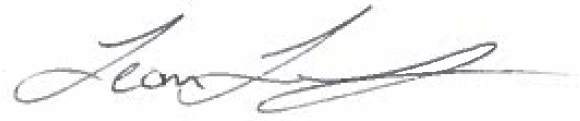 Leon LambrySeniorchef, kvalitetssikringLife Sciences SolutionsThermo Fisher ScientificLife Technologies™ LtdEuropean Regulatory Affairs3 Fountain DriveInchinnan Business ParkPaisley PA4 9RF, Scotland, United KingdomTel: +44 (0) 141 814 6305Med venlig hilsen,Leon LambrySeniorchef, kvalitetssikringLife Sciences SolutionsThermo Fisher ScientificProduktnavnKatalognummerPartinummerFøtalt hæmoglobin monoklonalt antistof (HBF-1), FITCMHFH011873068BFøtalt hæmoglobin monoklonalt antistof (HBF-1), FITCMHFH011915224BFøtalt hæmoglobin monoklonalt antistof (HBF-1), FITCMHFH011626670DKundens navn og adresse:Hvis ja, bedes du uddybe:ProduktnavnKatalognummerPartinummerAntal kasserede enhederFøtalt hæmoglobin monoklonalt antistof (HBF-1), FITCMHFH011873068BFøtalt hæmoglobin monoklonalt antistof (HBF-1), FITCMHFH011915224BFøtalt hæmoglobin monoklonalt antistof (HBF-1), FITCMHFH011626670DJeg anmoder om følgende:Krediter min kontoBemærk: Nogle tilbagekaldelser garanterer ikke produktudskiftninger.Ingen anmodningBemærk: Nogle tilbagekaldelser garanterer ikke produktudskiftninger.Ingen anmodningJeg har sendt dette parti til andre faciliteter: JA NEJHvis JA, har jeg underrettet disse faciliteter om denne tilbagekaldelse: JA NEJHvis JA: Beskriv underretningsmetoden:Antal kunder/faciliteter, der er blevet underrettet:Dato for underretning: